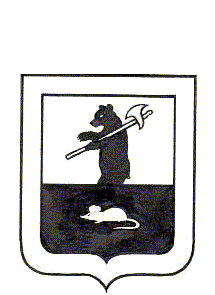 МУНИЦИПАЛЬНЫЙ СОВЕТ ГОРОДСКОГО ПОСЕЛЕНИЯ МЫШКИНРЕШЕНИЕО внесении изменений в решение Муниципального Совета городского поселения Мышкин от 27.03.2018 №6 «Об утверждении Правил благоустройства городского поселения Мышкин»Принято Муниципальным Советом городского поселения Мышкин20 апреля 2023В соответствии с Федеральным законом от 06.10.2003№ 131-ФЗ «Об общих принципах организации местного самоуправления в Российской Федерации», Законом Ярославской области от 25.05.2021 №39-з «Об иных вопросах, регулируемых правилами благоустройства территории муниципального образования Ярославской области», Уставом городского поселения Мышкин Мышкинского муниципального района Ярославской области,Муниципальный Совет городского поселения Мышкин РЕШИЛ:1. Внести в решение Муниципального Совета городского поселения Мышкин от 27.03.2018 №6 «Об утверждении Правил благоустройства городского поселения Мышкин» следующие изменения:1.1. Подпункт 3.12.21. изложить в новой редакции:«3.12.21. В зимнее время собственниками и арендаторами зданий должна быть организована своевременная очистка кровель зданий от снега, наледи и сосулек. С момента обнаружения скопления снега, снежно-ледяных образований (в том числе наледи и сосулек) на крышах объектов и территорий индивидуального жилищного строительства, торговли, общественного питания, сферы услуг, зданий, строений, сооружений, в том числе элементов внешнего благоустройства до принятия мер по их очистке опасное место должно быть огорожено. Работы по очистке крыш (кровель) должны быть выполнены не позднее 24 часов с момента выявления скопления снега, снежно-ледяных образований (в том числе наледи и сосулек) на крышах объектов и территорий индивидуального жилищного строительства, торговли, общественного питания, сферы услуг, зданий, строений, сооружений, в том числе элементов внешнего благоустройства.Сброшенный с кровель зданий снег (наледь) убирается в специально отведенные места для последующего вывоза не позднее 4 часов после сброса.Запрещается сбрасывать снег, лед и отходы в воронки водосточных труб.При сбрасывании снега с крыш должны быть приняты меры, обеспечивающие полную сохранность деревьев, кустарников, воздушных линий уличного электроосвещения, растяжек, рекламных и информационных конструкций, светофорных объектов, дорожных знаков и др.Крыши с наружным водоотводом необходимо периодически очищать от снега, не допуская его накопления более 30 см».2. Контроль за исполнением решения возложить на постоянную комиссию по социальной политике и вопросам местного самоуправления Муниципального Совета городского поселения Мышкин. 	3. Настоящее решение вступает в силу после опубликования в газете «Волжские Зори». Глава городского                                    Председатель Муниципального поселения Мышкин                  	     Совета городского поселения Мышкин______________А.А. Кошутина              _______________ Л.А. Чистяков20 апреля 2023 года №19